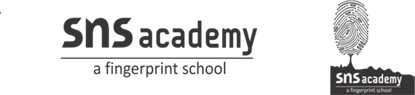 English Grade 9Value Based Questions and Answers MY CHILDHOOD1. Abdul Kalam was born at—     (A) Dhanuskodi                                            (B) Rameswaram     (C) New Delhi                                               (D) none of the above     Ans. (B) Rameswaram2. The name of the book written by Abdul Kalam is—   (A) Wings of Fire                                                           (B) My Childhood   (C) My Autobiography                                                   (D) Wings of Science   Ans. (A) Wings of Fire3. How old was Abdul Kalam when the Second World War broke out in 1939.    (A) eight years                                                              (B) nine years    (C) ten years                                                                  (D) eleven years   Ans. (A) eight years4. Who of the following was not Abdul Kalam’s close friends At school?     (A) Ramanadha Sastry.                                             (B) Aravindan     (C) Sivaprakasan                                                       (D) Samsuddin      Ans. (D) Samsuddin5The first that earned money for Abdul Kalam was     (A) collecting and selling tamarind seeds          (B) collecting and selling newspapers     (C) Both (A) and (B)                                                   (D) none of the above    Ans. (A) collecting and selling tamarind seeds6. Who was Abdul Kalam sitting with when the new teacher asked him to sit on the last bench?    (A) Aravindan                                                                (B) Ramanadha Sastry (C) Sivaprakasan                                                           (D) none of the above    Ans. (B) Ramanadha Sastry7. Which symbol represented Abdul Kalam as a Muslim boy?     (A) ‘he spoke Urdu                                                     (B) he wore black clothes     (C) he wore a cap                                                        (D) all of the above    Ans. (C) he wore a cap8. What is Dinamani the name of   (A) a newspaper                                                           (B) a book (C) a train                                                                         (D) a friend of Abdul  Kalam   Ans. (A) a newspaper9. The name of Abdul Kalam’s father was      (A) Jainulabdeen                                                         (B) Samsuddin      (C) Rahimddin                                                             (D) None of the above     Ans. (A) Jainulabdeen10. Which religion did Abdul Kalam belong to? (A) Muslim                                                                   (B) Hindu       (C) Christian                                                                (D) Jewish      Ans. (A) Muslim11. Abdul Kalam was born in a       (A) rich family                                                             (B) poor family       (C) middle-class family                                            (D) political familyAns. (C) middle-class family12. Abdul Kalam became the 11th of India.       (A) President (B) Prime Minister       (C) Chief Justice (D) Army Chief        Ans. (A) President13. Who was Sivasubramania lyer ?        (A) Abdul Kalam’s new teacher in 5th standard (B) Abdul Kalam’s science teacher        (C) Both (A) and (B)                                                                     (D) None of the above        Ans. (B) Abdul Kalam’s science teacher14. In which state of India is Rameswaram?        (A) Andhra Pradesh (C) Tamilnadu        (B) Kerala (D) Karnatka       Ans. (C) TamilnaduNO MEN ARE FOREIGN15. What should we remember?     (A) No men are strange                                           (B) No countries are foreign     (C) both (A) and (B)                                                   (D) none of the above     Ans. (C) both (A) and (B)16. A single body breathes beneath all ………..    (A) uniforms                                                                  (B) souls    (C) heads                                                                         (D) all of the above    Ans. (A) uniforms17. In the end, we all shall lie in      (A) earth                                                                        (B) water      (C) fire                                                                            (D) air     Ans. (A) Earth18. What are all people aware of?     (A) sun                                                                            (B) air     (C) water                                                                        (D) all of the above    Ans. (D) all of the above19. What are we doing to the human earth?    (A) defiling                                                                      (B) saving    (C) decorating                                                                (D) sustaining  Ans. (A) defiling20. We should we bate?    (A) our brothers                                                              (B) our enemies    (C) decorating                                                                (D) we should hate noneAns. (D) we should hate none21. What message does the poet want to convey in the poem ‘No Men Are Foreign’?   (A) all men are our brothers                                           (B) all men are good   (C)all men are bad                                                         (D) God is everywhere   Ans. (A) all men are our brothers 22. Who is the poet of the poem ‘No Men Are Foreign’?    (A) James Kirkup                                                                          (B) W.B.Yeats    (C) Robert Frost                                                                            (D) Phoebe Cary Ans. (A) James Kirkup23. How can strength be won?    (A) by War                                                                                      (B) by hatred    (C) by love                                                                                      (d) by the strength   Ans. (C) by love24. What should we not do to others? (A) love                                                                                         (B) hate(C) care                                                                                          (D) meet   Ans. (B) hateWEATHERING THE STORM IN ERSAMA25. The heavy cyclone hit Orissa in      (A) 1998                                                                                         (B) 1999      (C) 2000                                                                                           (D) 2001  Ans. (B) 199926. Where was Prashant when the cyclone hit his village?     (A) at the block headquarter about 18 k.ms from his village     (B) in his village     (C) in another stage     (D) none of the above  Ans. (A) at the block headquarter about 18 k.ms from his village27. How did Prashant reach his village?    (A) travelling on foot                                                                 (B) swimming through water     (C) both (A) and (B)                                                                (D) none of the above Ans. (C) both (A) and (B)28. What did Prashant see in the flood water floating?      (A) dead bodies of men, women and children              (B) carcasses of dogs, goats and cattle      (C) household possessions                                                 (D) all of the above  Ans. (D) all of the above29. How much distance was covered by Prashant through flood water?      (A) Eighteen kilometres (B) Eighty kilometres      (C) Hundred kilometres (D) Two hundred kilometres Ans. (A) Eighteen kilometres30. The name of Prashant’s village is     (A) kalikuda                                                                               (B) ersama      (C) palikuda                                                                                   (D) none of the above  Ans. (A) kalikuda31. Could Prashant meet his family when he reached his village?    (A) Yes                                                                                           (B) No    (C) Maybe                                                                                      (D) May not be  Ans. (B) No32. How long did it rain continuously in Ersama?     (A) for 24 hours                                                                           (B) for 36 hours     (C) for 48 hours                                                                            (D) none of the above Ans. (B) for 36 hours33. What calamity hit Orissa?    (A) cyclone                                                                                      (B) earthquake    (C) drought                                                                                     (D) land slidingAns. (A) cyclonePACKING34. What did the author pride himself about?     (A) buying                                                                  (B) selling    (C) packing                                                                 (D) cheating     Ans. (C) packing35. Who is the author of the lesson ‘ Packing’?   (A) Jerome K. Jerome                                              (B) George   (C) Harris                                                                  (D) Montmorency   Ans. (A) Jerome K. Jerome36. Who offered to do packing first of all?     (A) the author                                                              (B) George     (C) Harris                                                                        (D) none of the above      Ans. (A) the author37. What irritates Jerome K. Jerome the most?     (A) seeing other people doing packing              (B) seeing other people doing nothing     (C) going on a journey                                              (D) all of the above     Ans. (B) seeing other people doing nothing38. What did the author pack first of all?     (A) baskets                                                                    (B) suitcase(C) bag                                                                             (D) hampers     Ans. (C) bag39. What did the author forget to pack in the bag?     (A) tooth-brush                                                           (B) tobacco box     (C) tooth-paste                                                            (D) boots     Ans. (A) boots40. What thing haunts the author while travelling?     (A) tooth-brush                                                           (B) tooth-paste (C) tobacco box                                                           (D) boots     Ans. (A) tooth-brush41. Where did the author find the tooth-brush finally?     (A) inside a book                                                                         (B) inside a pocket     (C) inside a boot                                                                          (D) he did not find it     Ans. (C) inside a boot42. When did the author pack the bag finally?(A) 9.05 p.m                                                                                 (B) 10.05 p.m      (C) 11.05 p.m                                                                               (D) 12.05 a.m      Ans. (B) 10.05 p.m43.Who started packing the hampers ?       (A) Jerome K. Jerome.                                                           (B) George       (C) Harris                                                                                      (D) both (B) and (C)Ans. (D) both (B) and (C)44. Who was the worst packer in the world?       (A) Jerome K. Jerome                                                             (B) George       (C) Harris                                                                                      (D) Montmorency       Ans. (C) Harris45. What did George and Harris start the packing with?       (A) breaking a cup                                                                    (B) breaking a plate       (C) breaking ajar                                                                        (D) breaking a kettle       Ans. (A) breaking a cup46. Who trod on the butter?        (A) the author                                                                           (B) George        (C) Harris                                                                                      (D) Montmorency        Ans. (B) George47. What was the name of the dog? (A) Tommy                                                                                  (B) Jonny       (C) Taffy                                                                                        (D) MontmorencyAns. (D) Montmorency48. George put the butter on a chair. What happened then?       (A) Harris sat on the chair and butter stuck to him      (B) the dog ate it       (C) the author ate it                                                                 (D) George ate it        Ans. (A) Harris sat on the chair and butter stuck to him49. What did the three friends toss for?         (A) packing                                                                                (B) butter          (C) beds                                                                                      (D) all of the above          Ans. (C) beds50. What did Montmorency do to the jam?        (A) he ate it                                                                                (B) he puts his leg into the jam        (C) he tumbled it over                                                           (D) he jumped over it       Ans. (B) he puts his leg into the jam51. Montmorency pretended that lemons were :        (A) rats                                                                                         (B) rabbits        (C) cats                                                                                         (D) all of the above        Ans. (A) rats52. When did they finally decide to get up the next morning?      (A) at 4.30 a.m                                                                             (B) at 5.30 a.m      (C) at 6.30 a.m                                                                             (D) at 7.30 p.m      Ans. (C) at 6.30 a.m53.When was the packing done ?        (A) at 12.50 a.m                                                                        (B) at 1.00 a.m        (C) at 1.30 a.m                                                                           (D) at 1.50 a.m        Ans. (A) at 12.50 a.mTHE DUCK AND THE KANGAROO54. What does the Duck praise the kangaroo for?    (A) swimming                                                                (B) hopping    (C) singing                                                                       (D) dancing Ans. (B) hopping55. Where could the kangaroo hop?    (A) over the fields                                                       (B) over the water    (C) both (A) and (B)                                                    (D) none of the above    Ans. (C) both (A) and (B)56. Where did the Duck live?(A) pond                                                                              (B) river(C) sea                                                                                  (D) oceanAns. (A) pond57. How does the Duck describe his pond?    (A) beautiful                                                                  (B) loving    (C) attractive                                                                  (D) nastyAns. (D) nasty58. What does the Duck long for?(A) leave the nasty pond                                           (B) go out in the world beyond   (C) both (A) and (B)                                                     (D) none of the above Ans. (C) both (A) and (B)59. What did the Duck request the Kangaroo?   (A) to give him a ride                                                   (B) to give him food   (C) to play with him                                                      (D) all of the aboveAns. (A) to give him a ride60. What sound does a Duck make?   (A) Caw                                                                             (B) Quack   (C) Mark                                                                           (D) MewAns. (B) Quack61. What did the Duck promise the Kangaroo?    (A) to sing him a song                                                 (B) to give him fish to eat   (C) to tell him a tale                                                      (D) to sit stillAns. (D) to sit still62. What placed does the Duck wish to visit?      (A) to the Dee                                                             (B) to the Jelly Bo Lee     (C) both (A) and (B)                                                   (D) none of the aboveAns. (C) both (A) and (B)63. What was Kangaroo afraid of? (A) the Duck’s wet and cold feet (B) the weight of the Duck     (C) the beak of the Duck (D) all of the above     Ans. (A) the Duck’s wet and cold feet64. What did the Duck buy for his wet feet?       (A) shoes                                                                      (B) four pairs of worsted socks       (C) clock                                                                        (D) all of the above        Ans. (B) four pairs of worsted socks65. What did the Duck do to make himself fit to have a ride on the Kangaroo’s back?        (A) bought four pairs of worsted socks           (B) bought a clock       (C) began smoking a cigar daily                           (D) all of the above      Ans. (D) all of the above66. Was the Kangaroo ready to give the Duck a ride?        (A) yes                                                                          (B) no    (C) maybe                                                                      (D) may not be    Ans. (A) yes67. Where did the Kangaroo ask the Duck to sit?     (A) on his neck                                                             (B) on his back     (C) at the beginning of his tail                                   (D) at the end of his tail    Ans. (D) at the end of his tail68. How many times did they go round the world?     (A) two                                                                            (B) three(C) four                                                                            (D) five  Ans. (B) three69. Who is the poet of the poem `The Duck and the Kangaroo’?      (A) Edward Lear                                                          (B) Gieve Patel     (C) W.W.E. Ross                                                           (D) William WordsworthAns. (A) Edward LearTHE LAST LEAF70.Who fell seriously ill?(A) Sue                                                                                (B) Johnsy  (C) both (A) and (B)                                                      (D) none of the above  Ans. (B) Johnsy71. Johnsy was suffering from _______.(A) pneumonia                                                              (B) malaria  (C) a headache                                                                   (D) stomach pain  Ans. (A) pneumonia72. According to the doctor, about what had Johnsy made up her mind?   (A) she will recover soon                                           (B) she will recover late   (C) she is not going to get well                                 (D) all of the above Ans. (C) she is not going to get well73. What was Johnsy looking at out of the window?(A) an ivy creeper                                                         (B) a mango tree   (C) a rose plant                                                              (D) a banana tree  Ans. (A) an ivy creeper74. What was Johnsy country?   (A) leaves on the ivy creeper                                   (B) bunches of fruit on the ivy creeper   (C) both (A) and (B)                                                     (D) none of the above  Ans. (A) leaves on the ivy creeper75. What will happen when the last leaf will fall?  (A) she will die                                                                (B) Johns will die  (C) Behrman will die                                                      (D) all of the aboveAns. (B) Johnsy will die76. What was she doing in Johnsy’sroom??    (A) reading a book                                                       (B) stitching a shirt (C) singing a song                                                            (D) making a paintingAns. (D) making a painting77. Why was she making a painting?(A) to present it to Johnsy                                             (B) to present it to Behrman  (C) to earn some money                                             (D) to put it in her roomAns. (C) to can some money78. Who was Behrman?  (A) a painter                                                                     (B) a musician(C) a doctor                                                                        (D) a teacherAns. (A) a painter79. Who painted the leaf on the wall?(A) Sue                                                                                 (B) Johnsy(C) Behrman                                                                      (D) all of the above Ans. (C) Behrman80. What will happen when the last leaf will fall?(A) Johnsy will recover                                                          (B) Johnsy will die(C) nothing extraordinary won’t happen                               (D) not clear in the topicAns. (B) Johnsy will die81. Who has looked after Johnsy so well?(A) Sue                                                                             (B) Behrman(C) Johnsy’s mother                                                        (D) Johnsy’s fatherAns. (A) Sue82. What can make a man recover soon? (A)the will to die                                                             (B) will live(C) eating healthy food                                                 (D) all of the aboveAns. (B) will live83. What did Behrman die of? (A) fever                                                                             (B) heart attack (C) cholera                                                                         (D) pneumoniaAns. (D) pneumonia84.Of the following who met to death?(A) Sue                                                                               (B) Johnsy(C) Behrman                                                                      (D) none of the aboveAns. (C) Behrman85. What was Behrman’s masterpiece? (A) painting a picture of sue                                       (B) painting a picture of Johnsy (C) painting a picture of a leaf                                    (D) all of the aboveAns. (C) painting a picture of a leaf